Ordering NumbersWrite the numbers in order from least to greatest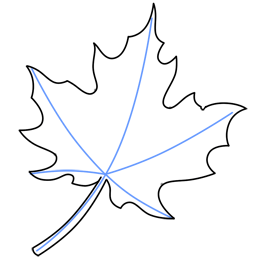 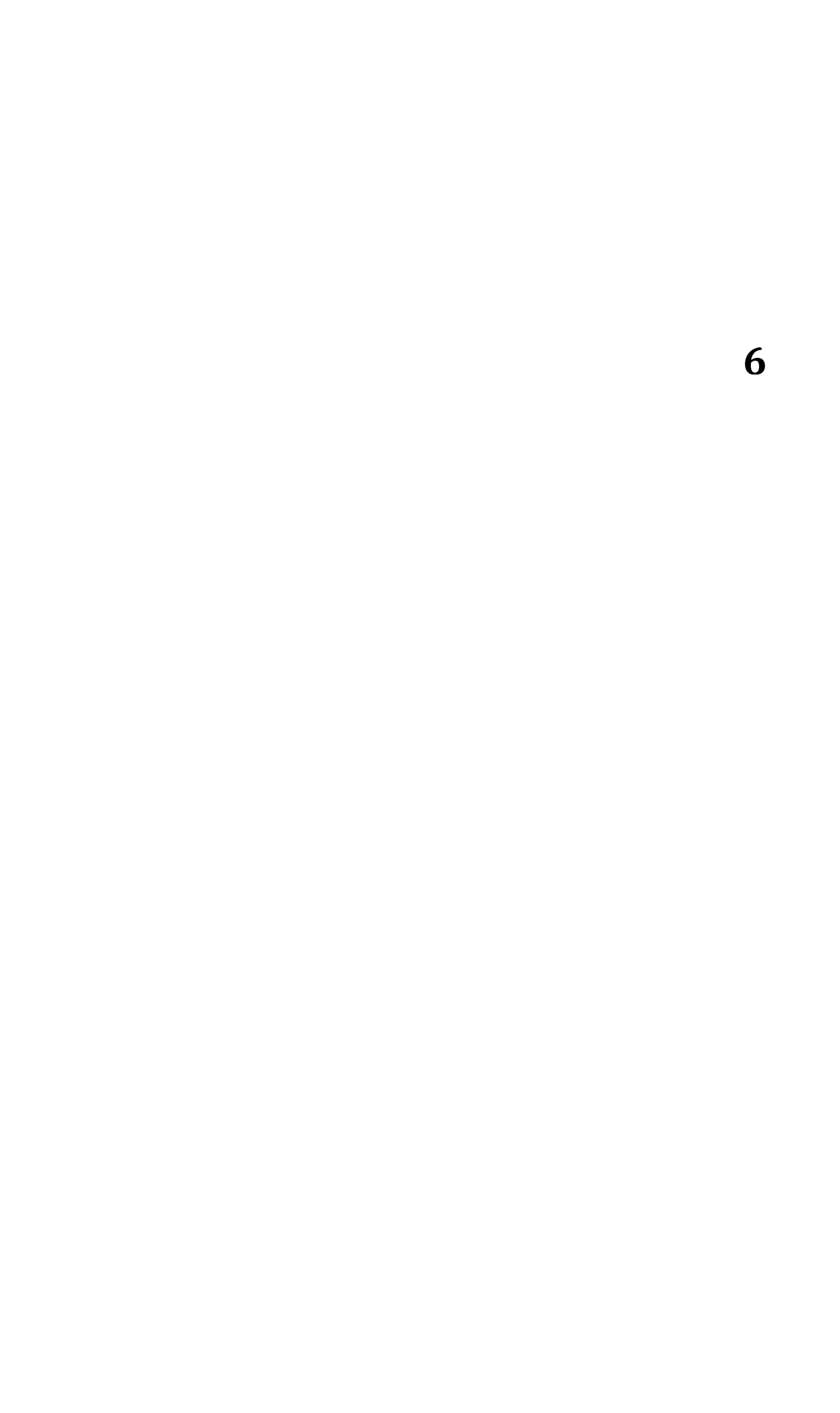 